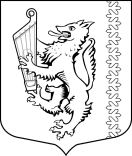 АДМИНИСТРАЦИЯ МУНИЦИПАЛЬНОГО ОБРАЗОВАНИЯ«РОЩИНСКОЕ ГОРОДСКОЕ ПОСЕЛЕНИЕ»ВЫБОРГСКОГО РАЙОНА ЛЕНИНГРАДСКОЙ ОБЛАСТИП О С Т А Н О В Л Е Н И Еот 25.08.2020		                                                                                                            № 390О внесении изменений в постановление  администрации МО «Рощинское городское поселение» от 23.10.2019              № 656 «Об утверждении Перечня муниципального имущества муниципального образования «Рощинское городское поселение» Выборгского района Ленинградской области, свободного от прав третьих лиц, предназначенного для  передачи субъектам малого                  и среднего предпринимательства»В целях оказания имущественной поддержки субъектам малого и среднего предпринимательства и организациям образующим инфраструктуру поддержки субъектов малого и среднего предпринимательства, руководствуясь ст.18 Федерального закона от 24.07.2007 №209-ФЗ «О развитии малого и среднего предпринимательства в Российской федерации», Федеральным законом от 22.07.2008 №159-ФЗ «Об особенностях отчуждения недвижимого имущества, находящегося в государственной собственности субъектов Российской Федерации или в муниципальной собственности и арендуемого субъектами малого и среднего предпринимательства, и о внесении изменений в отдельные законодательные акты Российской Федерации», Порядком формирования, ведения и обязательного опубликования перечня муниципального имущества, свободного от прав третьих лиц (за исключением имущественных прав субъектов малого и среднего предпринимательства), предусмотренного частью 4 статьи 18 Федерального закона от 24.07.2007 г. № 209-ФЗ "О развитии малого и среднего предпринимательства в Российской Федерации”, утвержденным решением совета депутатов МО «Рощинское городское поселение»  № 153 от 26.12.2017 г., администрация муниципального образования «Рощинское городское поселение» Выборгского района Ленинградской области,ПОСТАНОВЛЯЕТ:Дополнить Перечень муниципального имущества муниципального образования «Рощинское городское поселение» Выборгского района Ленинградской области свободного от прав третьих лиц (за исключением имущественных прав субъектов малого и среднего предпринимательства), предназначенного для предоставления во владение и (или) пользование субъектам малого и среднего предпринимательства и организациям, образующим инфраструктуру поддержки субъектов малого и среднего предпринимательства, утвержденный постановлением администрации МО «Рощинское городское поселение» от 23.10.2019   № 656, объектами имущества согласно приложению.Опубликовать настоящее постановление в газете «Выборг» и разместить на официальном сайте администрации МО «Рощинское городское поселение»                          в информационно-телекоммуникационной сети "Интернет".Контроль исполнения настоящего постановления возложить на начальника отдела бюджетной политики, экономики, имущества и учета администрации МО «Рощинское городское  поселение»  О.А. Иванову.Глава администрации                                                                                             В.Г. СавиновПриложение  к постановлению администрацииМО «Рощинское городское поселение» №390 от 25.08.2020Дополнение к Перечню муниципального имущества муниципального образования «Рощинское городское поселение» Выборгского района Ленинградской области свободного от прав третьих лиц (за исключением имущественных прав субъектов малого и среднего предпринимательства), предназначенного для предоставления во владение и (или) пользование субъектам малого и среднего предпринимательства и организациям, образующим инфраструктуру поддержки субъектов малого и среднего предпринимательства№п/пНаименование объектаМестонахождениеобъектаПлощадькв. м.Технические параметры объектаЦелевое назначениеНежилое помещениеЛенинградская область, Выборгский район, п. Победа, ул. Мира, д.1, пом.3КН 47:01:1533001:90249,3Этаж-1,все коммуникации, состояние удовлетворительноеобщественно-бытовое